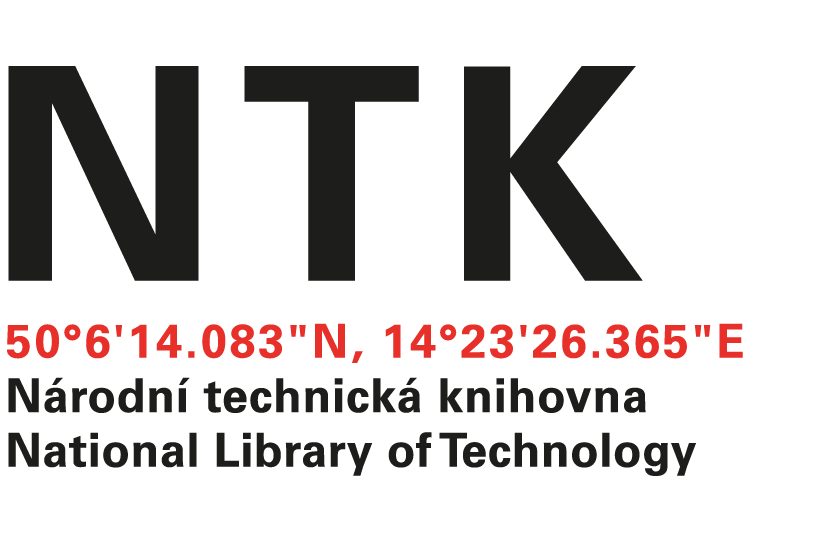 Schindler a.s.Walterovo nám.329/3               							158 00 Praha 5                                                                                             IČ: 27127010č.j. NTK/51/2024-62v Praze  dne 19. 2. 2024Věc: OBJEDNÁVKANa základ Vaší nabídky č:149155695 objednáváme u Vás  výměnu   přivolávačů pro 9 pater u  výtahu V5 v budově Národní technické knihovny, Technická 6, Praha 6, Termín: 31. 3. 2024Cena celkem:  76 850.- Kč bez DPH  S pozdravemIng. Vladimír Pavlíkvedoucí oddělení správy a provozuObjednávku přijal: